ПРОТОКОЛ заседания конкурсной комиссииАКЦИОНЕРНОЕ ОБЩЕСТВО «ВАГОНРЕММАШ» (АО «ВРМ»)20.08.2018								  № ВРМ – 19/ЗК - КК1Присутствовали:Повестка дня:О подведении итогов открытого конкурса № 19/ЗК-АО ВРМ/2018 на право заключения договора поставки оборудования для ремонта пассажирских вагонов для нужд Тамбовского ВРЗ, Воронежского ВРЗ - филиалов АО «ВРМ» в 2018 – 2019 гг.Комиссия решила:Согласиться с выводами и предложениями экспертной группы (протокол от «20» августа 2018 г. № 19/ЗК-АО ВРМ/2018- ЭГ2).) Признать лучшей котировочной заявкой по запросу котировок цен № 19/ЗК-АО «ВРМ»/2018 на право заключения договора поставки оборудования для ремонта пассажирских вагонов Тамбовского ВРЗ, Воронежского ВРЗ – филиалов АО «ВРМ» в 2018-2019 гг. котировочную заявку ООО «ИК «ЭТС», со стоимостью 434 094 653,04 (Четыреста тридцать четыре миллиона девяносто четыре тысячи шестьсот пятьдесят три) рубля 04 коп, без учета НДС, 512 231 690,59 (пятьсот двенадцать миллионов двести тридцать одна тысяча шестьсот девяносто) рублей 59 коп, с учетом НДС, указанного в его финансово – коммерческом предложении и поручить Службе МТО УС АО «ВРМ» в установленном порядке заключение договора с ООО «ИК «ЭТС», со стоимостью предложения, указанного в его финансово – коммерческом предложении..	Решение принято единогласно.Подписи: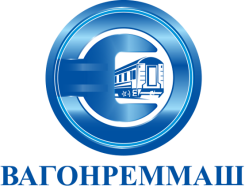 АКЦИОНЕРНОЕ ОБЩЕСТВО «ВАГОНРЕММАШ»105005, г. Москва, наб. Академика Туполева, дом 15, корпус 2, офис 27тел. (499) 550-28-90, факс (499) 550-28-96, www.vagonremmash.ruПредседатель Конкурснойкомиссии									Члены Конкурсной комиссии: